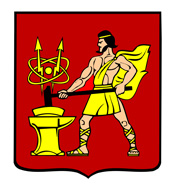 АДМИНИСТРАЦИЯ  ГОРОДСКОГО ОКРУГА ЭЛЕКТРОСТАЛЬМОСКОВСКОЙ   ОБЛАСТИПОСТАНОВЛЕНИЕ  ___17.05.2023___ № ___651/5________Об утверждении Порядка принятия решения о предоставлении бюджетных ассигнований на осуществление капитальных вложений в объекты капитального строительства муниципальной собственности городского округа Электросталь Московской области и (или) приобретение объектов недвижимого имущества в муниципальную собственность городского округа Электросталь Московской области за счет субсидий муниципальным бюджетным учреждениям городского округа Электросталь Московской области, муниципальным автономным учреждениям городского округа Электросталь Московской области и муниципальным унитарным предприятиям городского округа Электросталь Московской областиВ соответствии со статьей 78.2 Бюджетного кодекса Российской Федерации Администрация городского округа Электросталь Московской области ПОСТАНОВЛЯЕТ:1. Утвердить прилагаемый Порядок принятия решения о предоставлении бюджетных ассигнований на осуществление капитальных вложений в объекты капитального строительства муниципальной собственности городского округа Электросталь Московской области и (или) приобретение объектов недвижимого имущества в муниципальную собственность городского округа Электросталь Московской области за счет субсидий муниципальным бюджетным учреждениям городского округа Электросталь Московской области, муниципальным автономным учреждениям городского округа Электросталь Московской области и муниципальным унитарным предприятиям городского округа Электросталь Московской области.2. Разместить настоящее постановление на официальном сайте городского округа Электросталь Московской области по адресу: www.electrostal.ru.3. Настоящее постановление вступает в силу со дня его подписания.4. Контроль за исполнением настоящего постановления возложить на первого заместителя Главы Администрации городского округа Электросталь Московской области О.В.Печникову.Глава городского округа                                                                                          И.Ю. ВолковаУТВЕРЖДЁНпостановлением Администрациигородского округа ЭлектростальМосковской областиот___17.05.2023___№ __651/5______Порядок принятия решения о предоставлении бюджетных ассигнований на осуществление капитальных вложений в объекты капитального строительства муниципальной собственности городского округа Электросталь Московской области и (или) приобретение объектов недвижимого имущества в муниципальную собственность городского округа Электросталь Московской области за счет субсидий муниципальным бюджетным учреждениям городского округа Электросталь Московской области, муниципальным автономным учреждениям городского округа Электросталь Московской области и муниципальным унитарным предприятиям городского округа Электросталь Московской области1. Настоящий Порядок устанавливает процедуру принятия решения о предоставлении муниципальным бюджетным и автономным учреждениям городского округа Электросталь Московской области (далее - учреждения) и муниципальным унитарным предприятиям городского округа Электросталь Московской области (далее - предприятия) бюджетных ассигнований в виде субсидий из бюджета городского округа Электросталь Московской области на осуществление учреждениями и предприятиями капитальных вложений в строительство (реконструкцию, в том числе с элементами реставрации) объектов капитального строительства муниципальной собственности городского округа Электросталь Московской области и (или) приобретение объектов недвижимого имущества в муниципальную собственность городского округа Электросталь Московской области (далее - Решение о предоставлении субсидии).Настоящий Порядок не распространяется на инвестиционные проекты, предполагающие приобретение земельных участков и участков недр.2. Решение о предоставлении субсидии принимает Администрация городского округа Электросталь Московской области в форме постановления Администрации городского округа Электросталь Московской области с учетом:а) приоритетов и целей развития городского округа Электросталь Московской области, исходя из документов стратегического планирования городского округа Электросталь Московской области, а также документов территориального планирования городского округа Электросталь Московской области;б) влияния создания объекта капитального строительства и (или) приобретения объекта недвижимого имущества на комплексное развитие городского округа Электросталь Московской области;в) оценки эффективности использования средств бюджета городского округа Электросталь Московской области, направляемых на капитальные вложения,  осуществляемой в соответствии с Порядком проведения проверки инвестиционных проектов на предмет эффективности использования средств бюджета городского округа Электросталь Московской области, направляемых на капитальные вложения, утверждаемым постановлением Администрации городского округа Электросталь Московской области. 3. Инициатором подготовки проекта Решения о предоставлении субсидии выступает структурное подразделение Администрации городского округа Электросталь Московской области, в ведомственном подчинении которого находится учреждение или предприятие, которому планируется предоставление субсидии (далее - Инициатор).4. Инициатор проводит анализ влияния создания объекта капитального строительства и (или) приобретения объекта недвижимого имущества на комплексное развитие городского округа Электросталь Московской области исходя из нормативной потребности, фактической обеспеченности жителей городского округа Электросталь Московской области в соответствующих объектах и их целесообразности.5. Проект Решения о предоставлении субсидии должен содержать следующую информацию:а) наименование объекта капитального строительства согласно проектной документации либо наименование объекта недвижимого имущества согласно выписке из Единого государственного реестра недвижимости;б) адрес объекта капитального строительства либо объекта недвижимости (при его наличии) или иное описание их местоположения (при отсутствии адреса);в) направление инвестирования (строительство, реконструкция, в том числе с элементами реставрации, приобретение недвижимого имущества);г) наименование получателя средств бюджета городского округа Электросталь Московской области;д) мощность (прирост мощности) объекта капитального строительства, подлежащая вводу, мощность приобретаемого объекта недвижимого имущества;е) срок ввода в эксплуатацию объекта капитального строительства и (или) приобретения объекта недвижимого имущества;ж) предельный размер субсидии из бюджета городского округа Электросталь Московской области на строительство (реконструкцию) объекта капитального строительства либо на приобретение объекта недвижимого имущества с распределением по годам реализации инвестиционного проекта;з) срок действия соглашения, заключенного между получателем средств бюджета городского округа Электросталь Московской области и учреждениями, и предприятиями, являющимися получателями субсидии, о предоставлении субсидии, не превышающий срока реализации Решения о предоставлении субсидий.6. Решение о предоставлении субсидии принимается на этапе разработки проекта бюджета городского округа Электросталь Московской области на очередной финансовый год и плановый период, и может корректироваться в процессе уточнения бюджета городского округа Электросталь Московской области, при наличии необходимых объемов финансирования.В случае необходимости принятия Решения о предоставлении субсидии или корректировки ранее принятого Решения после утверждения бюджета городского округа Электросталь Московской области на очередной финансовый год и плановый период, подготовка Решения осуществляется при условии внесения соответствующих изменений в муниципальную программу и при наличии в бюджете городского округа Электросталь Московской области необходимых финансовых ресурсов.7. Решением о предоставлении субсидии может предусматриваться предоставление получателю средств бюджета городского округа Электросталь Московской области, предоставляющему субсидии, права заключать соглашение о предоставлении субсидии учреждениям и предприятиям на срок реализации Решения о предоставлении субсидии, превышающий срок действия утвержденных получателю средств бюджета городского округа Электросталь Московской области лимитов бюджетных обязательств на предоставление субсидии при наличии обоснования данного превышения, по объектам капитального строительства, создаваемым в результате предоставления субсидии учреждениям и предприятиям, или объектам недвижимого имущества, приобретаемым в муниципальную собственность городского округа Электросталь Московской области, в рамках утвержденных муниципальных программ городского округа Электросталь Московской области.8. Порядок предоставления из бюджета городского округа Электросталь Московской области субсидий учреждениям и предприятиям на осуществление капитальных вложений в объекты капитального строительства муниципальной собственности городского округа Электросталь Московской области и объекты недвижимого имущества, приобретаемые в муниципальную собственность городского округа Электросталь Московской области установлен Правилами осуществления капитальных вложений в объекты муниципальной собственности за счет средств бюджета городского округа Электросталь Московской области, утвержденными постановлением Администрации городского округа Электросталь Московской области от 05.12.2017 №872/12.9. Не допускается при исполнении бюджета городского округа Электросталь Московской области предоставление субсидий в отношении объектов капитального строительства или объектов недвижимого имущества муниципальной собственности, по которым принято решение о подготовке и реализации бюджетных инвестиций в объекты муниципальной собственности, предусмотренное пунктом 2 статьи 79 Бюджетного кодекса Российской Федерации, за исключением случая, указанного в пункте 10 настоящего Порядка.10. При исполнении бюджета городского округа Электросталь Московской области допускается предоставление субсидий на осуществление капитальных вложений в объекты муниципальной собственности, указанные в пункте 9 настоящего Порядка, в случае изменения в установленном порядке типа казенного учреждения, являющегося муниципальным заказчиком при осуществлении бюджетных инвестиций, предусмотренных статьей 79 Бюджетного кодекса Российской Федерации, на бюджетное или автономное учреждение или изменения его организационно-правовой формы на муниципальное унитарное предприятие. Субсидия предоставляется после внесения соответствующих изменений в решение о подготовке и реализации бюджетных инвестиций в указанные объекты с внесением изменений в ранее заключенные казенным учреждением муниципальные контракты в части замены стороны договора - казенного учреждения на бюджетное или автономное учреждение, муниципальное унитарное предприятие и вида договора - муниципального контракта на гражданско-правовой договор бюджетного или автономного учреждения, муниципального унитарного предприятия.